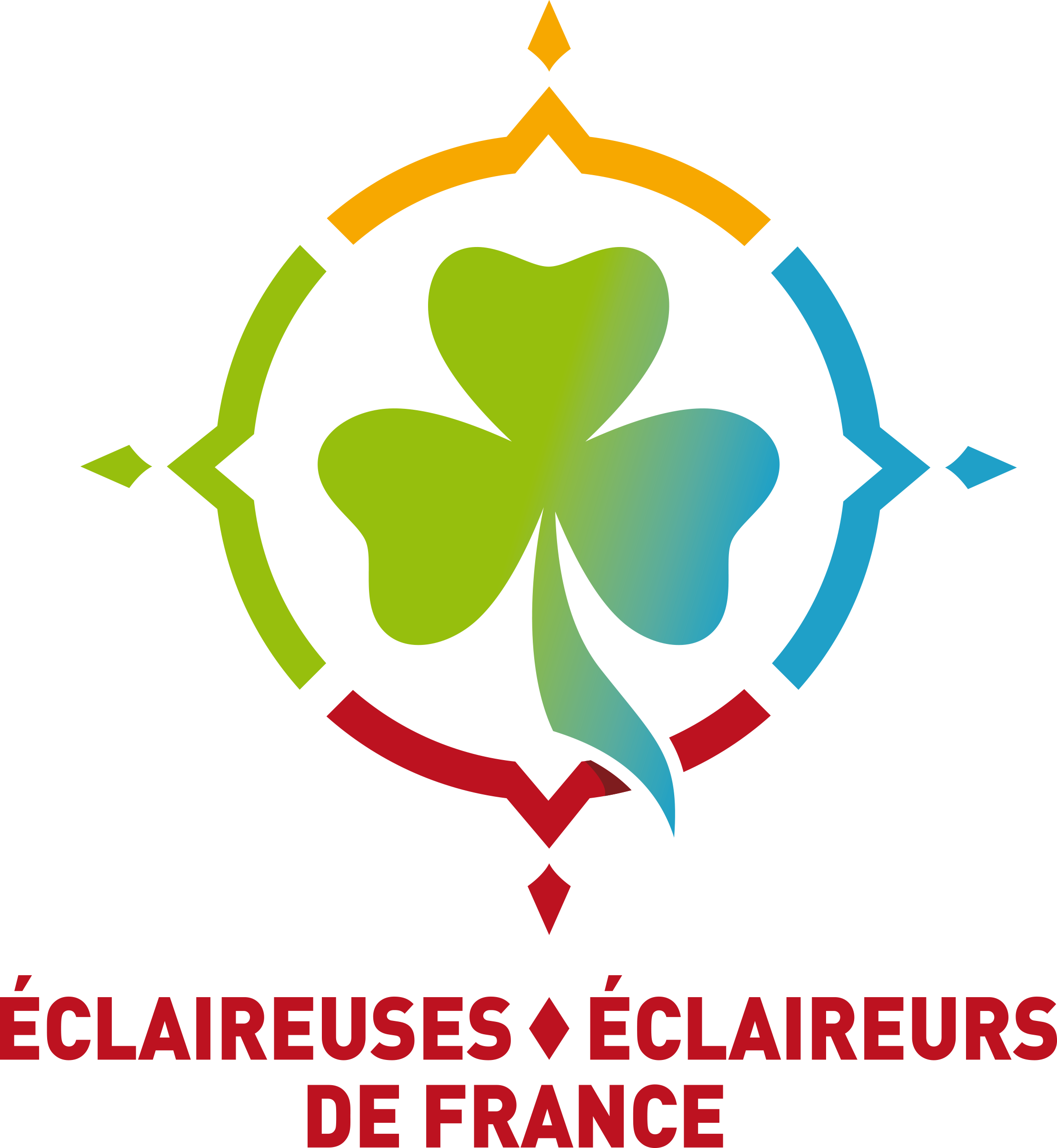 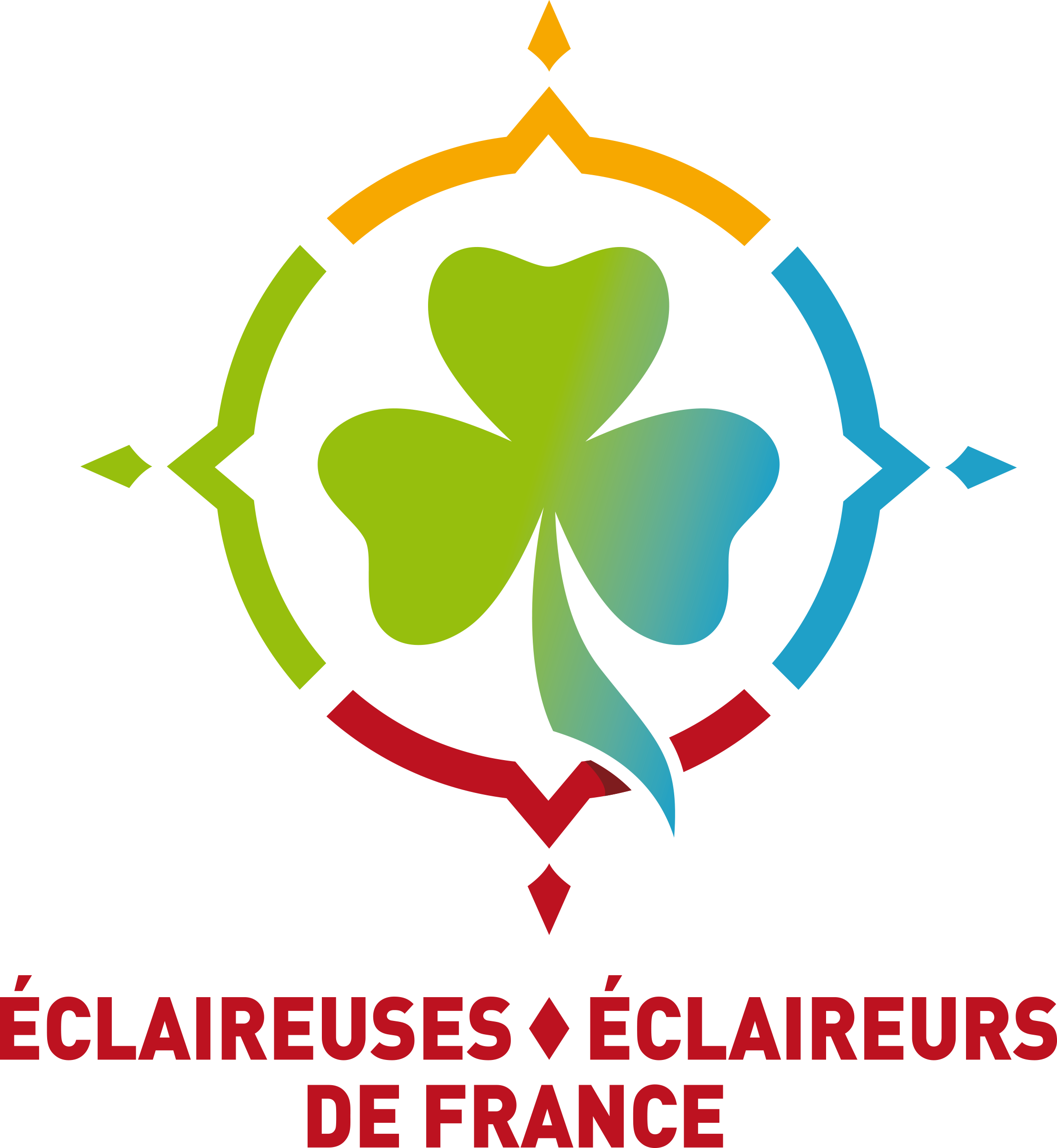 Reconnaissance des compétencesComment ça marcheLa reconnaissance et la valorisation de l’engagement et des compétences sont des leviers d’épanouissement et de développement des adultes.  Au sein des mouvements de scoutisme différents signes de reconnaissance et de valorisation de l’engagement existent :Attention ! Ces signes de reconnaissance ne doivent pas servir de cadeaux de remerciements ou d’au revoir.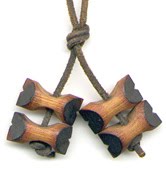 Le badge de bois de l’OMMSLe « badge de bois » est le signe de reconnaissance accordé à tous les adultes engagés dans le scoutisme, il est porté par ceux ayant suivi les formations liées à leur fonction. Il reconnait la formation et ainsi la compétence à développer et faire vivre la proposition du scoutisme. C’est un signe de reconnaissance de compétence et de formation, et non une décoration ou un insigne lié à une fonction.Mais quelle est l’origine des buchettes ? Le « badge de bois » ou buchettes est une des traditions du scoutisme. Durant sa carrière militaire, BP a servi tour à tour en Inde et en Afrique du Sud (alors colonies britanniques). C’est à l’occasion d’une de ses périodes en Afrique du Sud qu’il récupère l’iziqu (collier traditionnel) porté par le chef zoulou Dinizulu. Chargé de capturer ce dernier, Baden-Powell ne parvint qu’à rapporter son collier trouvé dans un village abandonné. Ce collier de plus de mille tisons d’acacia donna plus tard naissance au badge de bois.LES CRITÈRESLe badge de bois a été instauré par Baden-Powell à la demande de responsables scouts qui souhaitaient une reconnaissance de compétences liées à la formation reçue au cours du premier camp de formation des chefs scouts à Gilwell Park en 1919. Depuis cette tradition se poursuit au sein de l’OMMS. À partir de 1990, la gestion des badges de bois a été confiée à la responsabilité de chaque association scoute nationale. Celle-ci fixe donc ses propres règles en référence au système d’origine. Le badge de bois reconnait la formation du responsable. Cette formation doit couvrir au minimum les quatre domaines suivants :Le scoutisme fondamentalLe leadershipLe managementLa communication avec les autres.Pour prétendre au badge de bois, il faut être adhérent/e de l’association et remplir des conditions précises. Aux EEDF : POUR TOUS ETRE ADHERENT.EComment obtenir ses buchettes ?Formulaire à télécharger : 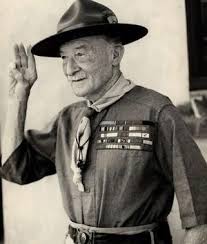 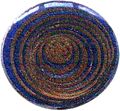 La spirale AMGEElle indique la qualification de la personne qui le porte mais aussi le fait qu’elle appartient à une association dont le plan de formation respecte bien les lignes directrices de l’AMGE en matière de formation. Son attribution est de la responsabilité des directeurs des formations de formateurs et sera attribuée à l’ensemble des formateurs certifiés EEDF à l’issu du stage.AUX EEDFAttention cette reconnaissance n’existe plus à l’AMGE depuis septembre 2019 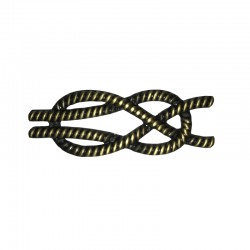 RECONNAISSANCE DE L’ENGAGEMENT : LE NŒUD DE TISSERANDLe nœud de tisserand est porté par les adultes responsables ayant un engagement bénévole significatif au service de l’association.Le nœud de tisserand reconnaît l’engagement bénévole. Pour y prétendre, il faut : - Être adhérent/e. - Avoir cinq ans d’ancienneté effective dans l’association, en continu ou en discontinu. Ce qui veut dire qu’il est remis au début de la sixième année. - Avoir montré son adhésion au projet éducatif de l’association, avoir rempli sa mission avec engagement. Cette reconnaissance est matérialisée par une broche métallique et accompagné d’un certificat signé et remis par l’échelon qui est à l’origine de la démarche.AUX EEDF :Cette reconnaissance est à la discrétion des équipes de groupe, des responsables d’animation, des régions. C’est l’occasion de valoriser des bénévoles qui n’ont pas de fonction électives.Nœud servant à amarrer solidement deux choses ensemble, à relier deux cordes, il est naturellement le symbole de l’attachement d’un adulte au mouvement et à son projet éducatif.Il ne peut pas être considéré comme un cadeau de fin de mission, une décoration pour service rendu ou un insigne lié à une fonction. Il est le signe d’un engagement dans la durée au service des enfants et des jeunes, quelle que soit la mission dans le mouvement. Le nœud de tisserand peut donc être un outil précieux de management des ressources adultes du mouvement dans un territoire ou un groupe sans pour autant le transformer en source de convoitise.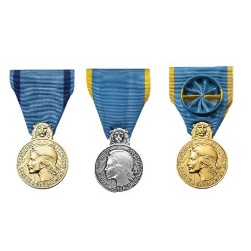 LA MÉDAILLE DE LA JEUNESSE, DES SPORTS ET DE L’ENGAGEMENT ASSOCIATIFLa médaille de la Jeunesse, des Sports et de l’Engagement Associatif est une distinction remise par l’État, en reconnaissance des services rendus par les bénévoles associatifs. C’est une reconnaissance externe donnant au mouvement scout et guide une dimension universelle et partagée dans le tissu associatif français.QUI EST CONCERNÉ ? Toute personne œuvrant dans les domaines du sport, de la jeunesse, de l’éducation populaire, de la vie associative et de l’engagement associatif.Le décret 69-942 du 14.10.1969 (modifié le 21.12.2013) relatif aux caractéristiques et aux modalités d’attribution de la médaille de la jeunesse, des sports et de l’engagement associatif stipule : « Art. 2. La médaille de la jeunesse, des sports et de l’engagement associatif est décernée aux personnes visées à l’article 1er et justifiant en outre des conditions d’ancienneté suivantes : La détermination de l’ancienneté tient compte des services militaires et assimilés accomplis en temps de paix ou de guerre et des éventuelles bonifications d’ancienneté afférentes ainsi que des services accomplis au titre du service civique dans une association. » «Art. 7. Chaque titulaire de la médaille de la jeunesse, des sports et de l’engagement associatif reçoit un diplôme. » La médaille de la jeunesse, des sports et de l’engagement associatif reconnait l’engagement d’un responsable pour développer et faire vivre la proposition du scoutisme. C’est une décoration ministérielle officielle. La médaille de la jeunesse et des sports est attribuée chaque année à l’occasion du 1er janvier et du 14 juillet par arrêté ministériel ou préfectoral.Reconnaissance et valorisation de l’engagementReconnaissance et valorisation des compétences et de la formationOMMSLe nœud de tisserandLe foulard de Gilwell La bague du Bureau MondialLes buchettes / badge de boisAMGELa spirale de l’AMGE Scoutisme FrançaisLes qualifications du Scoutisme FrançaisJeunesse et sportLes médailles J&SLes diplômes du BAFA et du BAFDFormationexpériencereconnaissanceASF+ 2 ans d’expérience1 bague 2 torons  OMMSRUSF+ 2 ans d’expérience dans la fonction avoir géré une /des unité.s. de manière efficace.2 buchettes + foulard de Gilwell Scarf DSF /formateur.trice expérimenté.e/ directeur.trice de stage Expérience de direction d’au moins 2 camps de scoutisme en direction Expérience de formateur.trice, avoir participé à des sessions  de formation dont au moins un stage (connaitre le plan de formation et la conception de séquences)Expert dans la mise en œuvre de la formation 3 buchettes + foulard Gilwell Scarf et de la bague OMMSFormateur.trice international.eAvoir suivi un STIFF et exercé une responsabilité globale en matière de formation 4 buchettes + foulard Gilwell Scarf et de la bague OMMSFormationreconnaissanceFormateur.trice certifié.eSpirale AMGEAnciennetéMédailleSix années d’anciennetéMédaille de bronzeDix année d’anciennetéMédaille d’argentQuinze années d’anciennetéMédaille d’Or